→のページにつづくおれでした。もれがないかもう一度してください。○　がわったらをつけてのをしましょう。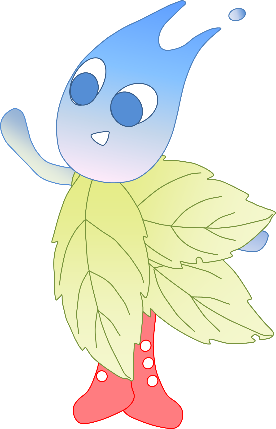 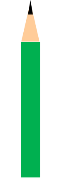 ○図（レーダーチャート）　をつけたら図にしてみましょう。 ・ 　　　　  ・ 　　　　  ・ 　　　　  ・ 　　　　 (、)(、)(、)【】【】【】【】【】【】【】【】【】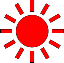 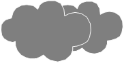 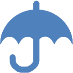 はれ　 くもり　 あめはれ　 くもり　 あめはれ　 くもり　 あめはれ　 くもり　 あめはれ　 くもり　 あめはれ　 くもり　 あめはれ　 くもり　 あめはれ　 くもり　 あめはれ　 くもり　 あめ℃℃℃℃℃℃1のの1ののＡ．い【3点】　Ｂ．ない【2点】　Ｃ．しみ出し【1点】　Ｄ．なし【0点】Ａ．い【3点】　Ｂ．ない【2点】　Ｃ．しみ出し【1点】　Ｄ．なし【0点】Ａ．い【3点】　Ｂ．ない【2点】　Ｃ．しみ出し【1点】　Ｄ．なし【0点】Ａ．い【3点】　Ｂ．ない【2点】　Ｃ．しみ出し【1点】　Ｄ．なし【0点】Ａ．い【3点】　Ｂ．ない【2点】　Ｃ．しみ出し【1点】　Ｄ．なし【0点】Ａ．い【3点】　Ｂ．ない【2点】　Ｃ．しみ出し【1点】　Ｄ．なし【0点】Ａ．い【3点】　Ｂ．ない【2点】　Ｃ．しみ出し【1点】　Ｄ．なし【0点】Ａ．い【3点】　Ｂ．ない【2点】　Ｃ．しみ出し【1点】　Ｄ．なし【0点】Ａ．い【3点】　Ｂ．ない【2点】　Ｃ．しみ出し【1点】　Ｄ．なし【0点】1（可能な場合のみ）（可能な場合のみ）（可能な場合のみ）（可能な場合のみ）（可能な場合のみ）（可能な場合のみ）（可能な場合のみ）（可能な場合のみ）（可能な場合のみ）（可能な場合のみ）（可能な場合のみ）1①②で水をけ、何で何mlになったかをする①②で水をけ、何で何mlになったかをする①②で水をけ、何で何mlになったかをする①②で水をけ、何で何mlになったかをする1回目1回目1回目2回目3回目3回目1①②で水をけ、何で何mlになったかをする①②で水をけ、何で何mlになったかをする①②で水をけ、何で何mlになったかをする①②で水をけ、何で何mlになったかをする　　　　　　ml/秒　　　　　　ml/秒　　　　　　ml/秒　　　　　　ml/秒　　　　　　ml/秒　　　　　　ml/秒　　　　　　ml/秒1③1.きが何で何m流れたかをする（１をる）2.2、3をる3. 1×2×3をする③1.きが何で何m流れたかをする（１をる）2.2、3をる3. 1×2×3をする③1.きが何で何m流れたかをする（１をる）2.2、3をる3. 1×2×3をする③1.きが何で何m流れたかをする（１をる）2.2、3をる3. 1×2×3をする1回目1回目1回目2回目3回目3回目1③1.きが何で何m流れたかをする（１をる）2.2、3をる3. 1×2×3をする③1.きが何で何m流れたかをする（１をる）2.2、3をる3. 1×2×3をする③1.きが何で何m流れたかをする（１をる）2.2、3をる3. 1×2×3をする③1.きが何で何m流れたかをする（１をる）2.2、3をる3. 1×2×3をする　　　　　m/秒　　　　　m/秒　　　　　m/秒　　　　m/秒　　　　m/秒　　　　m/秒1　　　　m/秒1③1.きが何で何m流れたかをする（１をる）2.2、3をる3. 1×2×3をする③1.きが何で何m流れたかをする（１をる）2.2、3をる3. 1×2×3をする③1.きが何で何m流れたかをする（１をる）2.2、3をる3. 1×2×3をする③1.きが何で何m流れたかをする（１をる）2.2、3をる3. 1×2×3をする2　　　　　　　　m2　　　　　　　　m2　　　　　　　　m3　　　　　　　　　　m1×2×3＝　　　　　　　　　　　m 3/秒1×2×3＝　　　　　　　　　　　m 3/秒1×2×3＝　　　　　　　　　　　m 3/秒2色()【水質】色()【水質】色()【水質】Ａ．きれいできっている（、のがけて見える）【3点】Ｂ．少しっている（うすい、うすい、白っぽいなど）【2点】Ｃ．かなりっている（、、ゴミなどがじっている）【1点】Ａ．きれいできっている（、のがけて見える）【3点】Ｂ．少しっている（うすい、うすい、白っぽいなど）【2点】Ｃ．かなりっている（、、ゴミなどがじっている）【1点】Ａ．きれいできっている（、のがけて見える）【3点】Ｂ．少しっている（うすい、うすい、白っぽいなど）【2点】Ｃ．かなりっている（、、ゴミなどがじっている）【1点】Ａ．きれいできっている（、のがけて見える）【3点】Ｂ．少しっている（うすい、うすい、白っぽいなど）【2点】Ｃ．かなりっている（、、ゴミなどがじっている）【1点】Ａ．きれいできっている（、のがけて見える）【3点】Ｂ．少しっている（うすい、うすい、白っぽいなど）【2点】Ｃ．かなりっている（、、ゴミなどがじっている）【1点】Ａ．きれいできっている（、のがけて見える）【3点】Ｂ．少しっている（うすい、うすい、白っぽいなど）【2点】Ｃ．かなりっている（、、ゴミなどがじっている）【1点】Ａ．きれいできっている（、のがけて見える）【3点】Ｂ．少しっている（うすい、うすい、白っぽいなど）【2点】Ｃ．かなりっている（、、ゴミなどがじっている）【1点】Ａ．きれいできっている（、のがけて見える）【3点】Ｂ．少しっている（うすい、うすい、白っぽいなど）【2点】Ｃ．かなりっている（、、ゴミなどがじっている）【1点】３におい【水質】におい【水質】におい【水質】Ａ．ペットボトルをふっても、においがしない【3点】Ｂ．ペットボトルをふると、においがする【2点】Ｃ．ペットボトルをふらなくても、においがする【1点】においの：、、、、カビ、その（　　　　　　　　）Ａ．ペットボトルをふっても、においがしない【3点】Ｂ．ペットボトルをふると、においがする【2点】Ｃ．ペットボトルをふらなくても、においがする【1点】においの：、、、、カビ、その（　　　　　　　　）Ａ．ペットボトルをふっても、においがしない【3点】Ｂ．ペットボトルをふると、においがする【2点】Ｃ．ペットボトルをふらなくても、においがする【1点】においの：、、、、カビ、その（　　　　　　　　）Ａ．ペットボトルをふっても、においがしない【3点】Ｂ．ペットボトルをふると、においがする【2点】Ｃ．ペットボトルをふらなくても、においがする【1点】においの：、、、、カビ、その（　　　　　　　　）Ａ．ペットボトルをふっても、においがしない【3点】Ｂ．ペットボトルをふると、においがする【2点】Ｃ．ペットボトルをふらなくても、においがする【1点】においの：、、、、カビ、その（　　　　　　　　）Ａ．ペットボトルをふっても、においがしない【3点】Ｂ．ペットボトルをふると、においがする【2点】Ｃ．ペットボトルをふらなくても、においがする【1点】においの：、、、、カビ、その（　　　　　　　　）Ａ．ペットボトルをふっても、においがしない【3点】Ｂ．ペットボトルをふると、においがする【2点】Ｃ．ペットボトルをふらなくても、においがする【1点】においの：、、、、カビ、その（　　　　　　　　）Ａ．ペットボトルをふっても、においがしない【3点】Ｂ．ペットボトルをふると、においがする【2点】Ｃ．ペットボトルをふらなくても、においがする【1点】においの：、、、、カビ、その（　　　　　　　　）４鳥、魚、虫など【生物】レーダーチャートにはもいを（した・していない）Ａ．サギのやカワセミがいる【2.5点】　　□のがみられた（＋0.5点）Ｂ．カモの（）がいる【2点】Ｃ．はいない【1点】４鳥、魚、虫など【生物】レーダーチャートにはもいを（した・していない）Ａ．コイの魚がいる【2.5点】　　□れがみられた（＋0.5点）Ｂ．コイのみがいる【2点】Ｃ．魚はいない【1点】４鳥、魚、虫など【生物】レーダーチャートにはもいを（した・していない）Ａ．がいる【3点】Ｂ．はいない【1点】参考のようすのをでしてください。（したものは□にチェック）はいつもまったですると、にがつきやすくなります。□の□の□の□の流れの□その（　　　　　　　　　　　　　　　　　　）※したののスケッチや気づいたことなどのにしてください。※したののスケッチや気づいたことなどのにしてください。※したののスケッチや気づいたことなどのにしてください。の1の【水量】2色（）【水質】3におい【水質】４、、など【生物】もいを